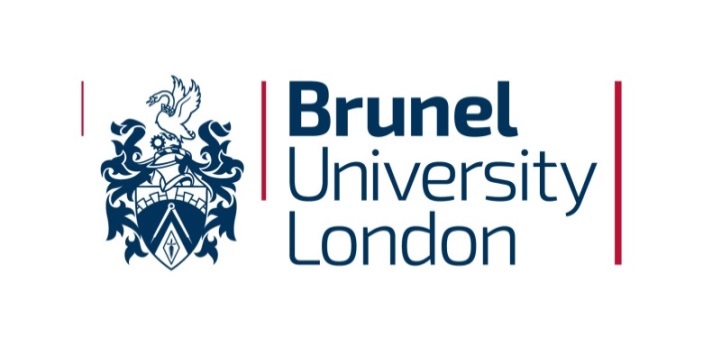 Are you applying for a DSA for the year 2016/17? £200 contribution to DSA-funded computersIf you apply for a Disabled Students’ Allowance (DSA) and it is approved, you may be recommended a computer as part of your support.  From 2015/16, the first £200 of this will not be covered by your DSA. However, Brunel University London is committed to supporting disabled students and will pay this £200 for all their fully enrolled disabled students.How will this work?If you are fully enrolled (ie. you have a Student ID card):So long as you buy your computer from the supplier recommended to you, we will pay the supplier direct and you won’t have to pay anything.  A Disability Adviser can assist you with ordering your equipment. If you order it yourself the supplier will need to contact the Disability and Dyslexia Service to check you are fully enrolled. However, if you want to buy your computer from another supplier you will need to contact your funding body first for approval. You will need to pay them yourself and then claim the £200 back from us.  Bring the receipt and your DSA2 letter (the one that approves funding for your support) to the Disability and Dyslexia Service - we will process your claim (usually within three weeks) and pay the £200 directly into your bank account.If you are not fully enrolled, you have two options:Option A: you can order and pay for the equipment yourself and keep the receipt. Once you are fully enrolled, bring the receipt and your DSA2 letter (the one that approves funding for your support) to the Disability and Dyslexia Service and we will arrange for the £200 to be returned to you.  We will process your claim (usually within three weeks) and pay the £200 directly into your bank account.Option B: if you are unable to pay the £200 yourself, you can wait until you are fully enrolled to order your equipment.  See section (1) above.  In all cases, please be aware that:Equipment quotes are usually valid for 3 months only so if you need to wait longer than this a new quote may be required. We can help organise this.If you decide to wait until you enrol, you may be some weeks into your course before you get your computer and learn how to use your new software. If you have any queries please contact the Disability and Dyslexia Service on 01895 265213 or at disability@brunel.ac.uk 